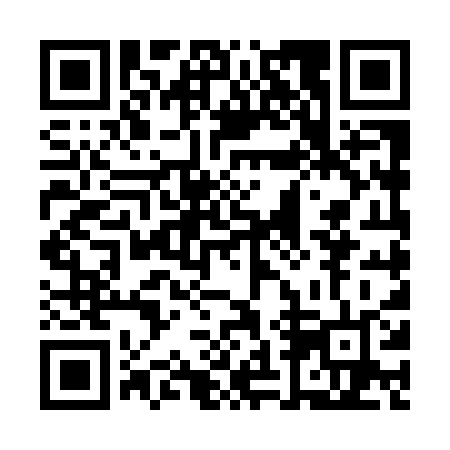 Prayer times for Halfway Depot, New Brunswick, CanadaWed 1 May 2024 - Fri 31 May 2024High Latitude Method: Angle Based RulePrayer Calculation Method: Islamic Society of North AmericaAsar Calculation Method: HanafiPrayer times provided by https://www.salahtimes.comDateDayFajrSunriseDhuhrAsrMaghribIsha1Wed4:346:151:306:338:4610:282Thu4:316:141:306:348:4710:303Fri4:296:121:306:358:4910:324Sat4:276:101:306:368:5010:345Sun4:256:091:306:378:5110:366Mon4:226:071:306:388:5310:387Tue4:206:061:306:388:5410:408Wed4:186:051:306:398:5510:429Thu4:166:031:306:408:5710:4510Fri4:146:021:306:418:5810:4711Sat4:126:001:306:418:5910:4912Sun4:095:591:306:429:0110:5113Mon4:075:581:306:439:0210:5314Tue4:055:561:306:449:0310:5515Wed4:035:551:306:459:0510:5716Thu4:015:541:306:459:0610:5917Fri3:595:531:306:469:0711:0118Sat3:575:521:306:479:0811:0319Sun3:555:501:306:479:1011:0520Mon3:545:491:306:489:1111:0721Tue3:525:481:306:499:1211:0922Wed3:505:471:306:509:1311:1123Thu3:485:461:306:509:1411:1324Fri3:465:451:306:519:1511:1525Sat3:455:451:306:529:1611:1726Sun3:435:441:306:529:1711:1927Mon3:415:431:306:539:1911:2028Tue3:405:421:316:539:2011:2229Wed3:385:411:316:549:2111:2430Thu3:375:411:316:559:2211:2631Fri3:365:401:316:559:2211:27